LÍNGUA PORTUGUESA E MATEMÁTICA6º ano doEnsino FundamentalCadernoC0605Data de Nascimento do estudanteCaro(a) estudante,Você está participando do Sistema de Avaliação Educacional Municipal do Ipojuca - SAEMI. Sua participação é muito importante para sabermos como está a educação em nosso município.Hoje, você vai fazer atividades de Língua Portuguesa e Matemática.Reserve os últimos 20 minutos para transcrever suas respostas para o cartão de respostas. Cuidado e muita atenção com a ordem das questões para fazer a  marcação.Responda com calma, procurando não deixar nenhuma questão em branco. Bom teste!Saemi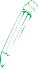 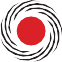 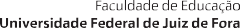 Sistema de Avaliação Educacional Municipal do IpojucaSECRETARIA DE EDUCAÇÃO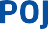 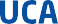 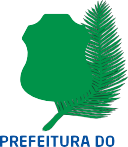 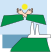 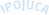 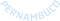 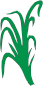 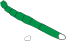 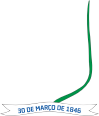 Leia os textos abaixo.(P050632E4) Qual é a informação comum a esses textos?A importância da vacinação.A luta contra a paralisia infantil.As brincadeiras de criança.As histórias infantis.Leia o texto abaixo.(P050632E4_SUP)Disponível em: <http://www1.folha.uol.com.br/folhinha/2013/11/1375373-garoto-de-oito-anos-indica-livro-sobre-leonardo-da-vinci.shtml>.Acesso em: 28 nov. 2013. Fragmento. (P050627E4_SUP)(P050628E4) Esse texto foi escrito paracontar uma história.convidar para uma exposição.dar uma dica de leitura.ensinar um conteúdo.BL05P06Leia novamente o texto “Garoto de oito anos indica livro sobre Leonardo Da Vinci” para responder à questão abaixo.(P050627E4) Qual é o assunto desse texto?A exposição no museu do Louvre em Paris.As invenções preferidas de Daniel Vasco.O livro “Diário das Invenções – Leonardo da Vinci”.Os quadros famosos de Leonardo da Vinci.Leia o texto abaixo.Disponível em: <http://blogs.estadao.com.br/estadinho/>. Acesso em: 14 nov. 2012. Fragmento. (P060033F5_SUP)(P060034F5) Esse texto foi escrito paranarrar um acontecimento.descrever uma cena.dar uma informação.apresentar um livro.(P060033F5) Nesse texto, o trecho que marca uma ideia de lugar é:“Em um reino longe daqui,...”. (ℓ. 1)“Quando criança, aprendeu que não podia se esconder...”. (ℓ. 2)“... acontece que toda vez que ele conversava...”. (ℓ. 6)“... vale a pena tentar descobrir...”. (ℓ. 14)(P060035F5) Nesse texto, o trecho que marca uma opinião sobre a conversa das princesas é:“Não tem homem que não boceje com um papo desses!”. (ℓ. 9-10)“... começa a conversar sobre livros...”. (ℓ. 11)“Isso você pode descobrir no livro O Príncipe que Bocejava,...”. (ℓ. 13)“... mais um título de Ana Maria Machado...”. (ℓ. 13-14)(P060036F5) De acordo com esse texto, o príncipe bocejava por causade seu preparo para ser rei.de sua mudança de visual.do cansaço da viagem de trem.do papo tido com as princesas.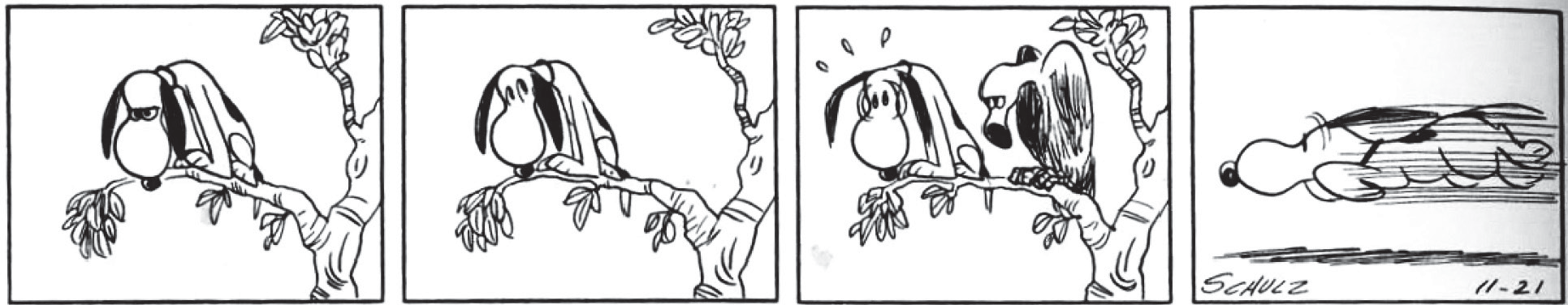 SHULZ, Charles M. Peanuts completo. Porto Alegre, RS: L&PM, 2011. p. 296. (P060037F5_SUP)(P060037F5) No último quadrinho desse texto, o cachorrobrinca com o outro bicho.encontra o alimento procurado.foge de medo do outro bicho.quebra o galho da árvore.Leia o texto abaixo.MURAT. D’Annie. 365 histórias – uma para cada dia do ano! Martim G. Wollstein (Trad.). Blumenau: Blu editora, 2010. p.153. (P060015F5_SUP)(P060015F5) Quem é o personagem principal dessa história?Carlos.Dr. Pic.Pepe.Zora.(P060016F5) Nesse texto, o trecho que apresenta uma opinião do Dr. Pic é:“Quando chegou sua vez, Carlos tremia da cabeça aos pés.”. (ℓ. 8)“‘Oh, este dente está muito cariado.’”. (ℓ. 9-10)“Carlos estava tão assustado que as lágrimas desciam pelo seu nariz.”. (ℓ. 10-11)“‘Você é bem grande para chorar.’”. (ℓ. 11-12)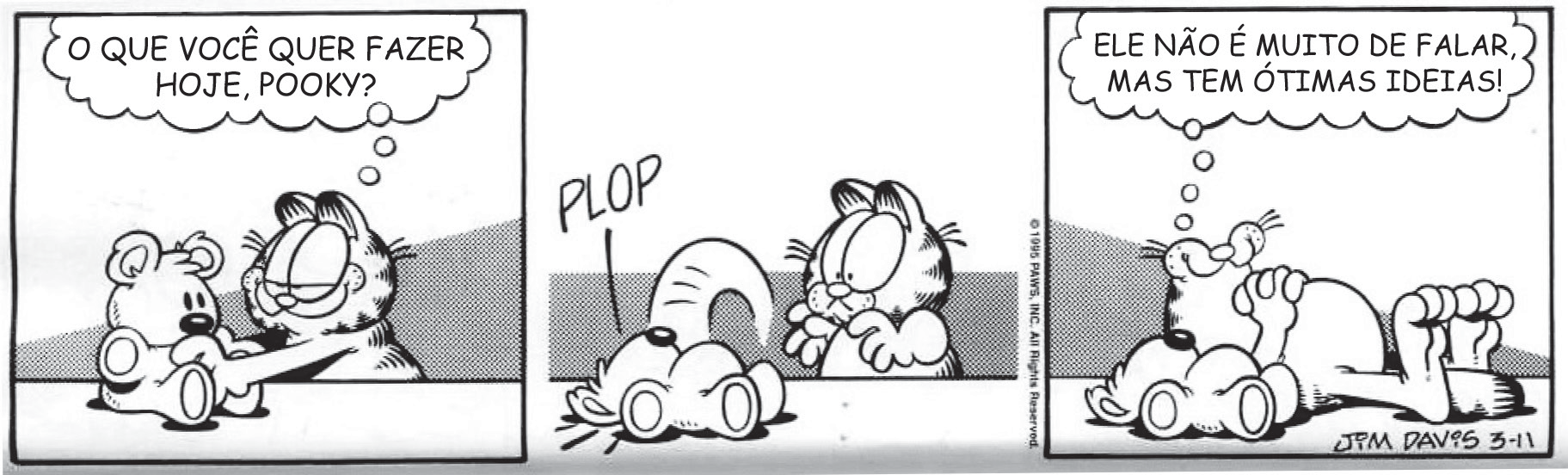 DAVIS, Jim. Toneladas de diversão. Porto Alegre: L&PM, 2012. p. 40. (P060011F5_SUP)(P060011F5) Esse texto é engraçado porque o gatobrinca com o urso.conversa com o urso.pensa que o urso queria deitar.tenta manter o urso sentado.(M041299E4) Ana usou 18 figuras geométricas para desenhar o elefante abaixo.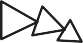 Quantos retângulos ela usou para desenhar esse elefante?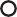 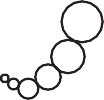 1359(M041354E4) Mariana precisa ler um livro de 325 páginas para o vestibular. Ela já leu 200 páginas desse livro. Quantas páginas ela ainda precisa ler?A) 125B) 200C) 325D) 525(M041482E4) Um supermercado vende maçãs em bandejas com 4 unidades. Quantas bandejas serão necessárias, no mínimo, para embalar 108 maçãs?A) 112B) 1042722(M041506E4) Observe abaixo as flores que Gabriela plantou em seu jardim.Gabriela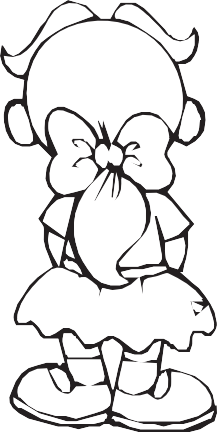 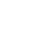 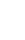 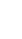 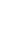 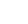 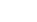 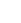 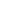 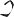 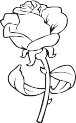 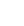 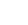 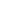 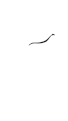 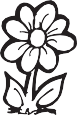 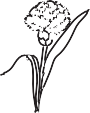 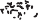 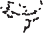 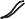 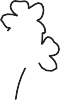 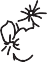 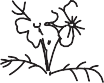 Quais são as flores que estão do lado esquerdo de Gabriela?Cravo e margarida.Cravo e violeta.Rosa e margarida.Rosa e violeta.(M051086E4) Observe abaixo uma das decomposições de um número.Essa é a decomposição de qual número? A) 21005103B) 215103C) 2 513D) 253(M041444E4) Sérgio comprou um carro e vai pagá-lo em 36 meses. Quantos anos ele levará para pagar esse carro?1 ano.3 anos.5 anos.36 anos.(M041434E4) Observe o relógio abaixo.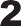 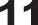 Qual é a hora que esse relógio está marcando?1 hora.1 hora e 12 minutos.12 horas.12 horas e 5 minutos.(M060020C2) Observe as figuras desenhadas abaixo.Figura   1	Figura   2	Figura   3	Figura 4Qual dessas figuras é um poliedro?Figura 1.Figura 2.Figura 3.Figura 4.(M051456E4) Observe abaixo o preço do sorvete.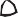 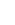 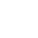 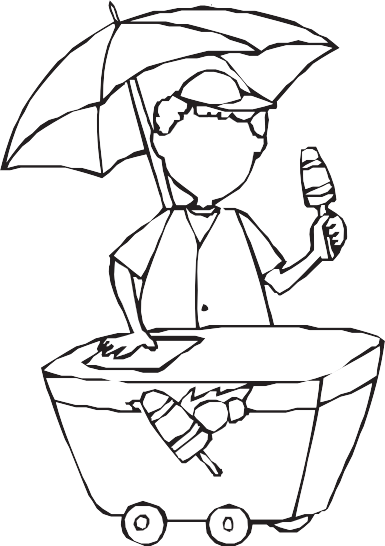 Luciana comprou um sorvete e pagou com uma nota de R$ 20,00. O troco que Luciana recebeu nessa compra foiA) R$ 21,90B) R$ 19,10C) R$ 18,10D) R$ 18,00(M041496E4) A irmã de Laura nasceu com 3,8 kg. Com quantos gramas a irmã de Laura nasceu?3,8 g38 g380 g D) 3 800 g(M051505E4) Observe abaixo a tabela de preços de alguns materiais escolares vendidos em uma loja.Nessa tabela, qual é o preço do apontador? A) R$ 1,50B) R$ 3,50C) R$ 3,90D) R$ 9,500Leia o texto abaixo.Disponível em: <http://blogs.estadao.com.br/estadinho/>. Acesso em: 1 out. 2012. Fragmento. (P050564E4_SUP)(P050639E4) Nesse texto, o trecho que apresenta uma opinião é:“... ele constrói um hotel numa região livre de homens,...”. (ℓ. 4)“... no meio da festa, um humano aparece.”. (ℓ. 8)“Jonathan é um mochileiro que pode levar o hotel à falência...”. (ℓ. 9)“Vai ser confusão na certa com Drácula!”. (ℓ. 13)(P050564E4) De acordo com esse texto, a principal missão na vida de Drácula éconstruir um hotel em uma região sem humanos.dar uma festa de aniversário para sua filha Mavis.proteger sua filha Mavis dos humanos.sumir com o rapaz que aparece no hotel.(P050606E4) Nesse texto, o trecho que marca a ideia de lugar é:“Quando a adolescente Mavis completa 118 anos,...”. (ℓ. 6)“... que ele não é totalmente livre de humanos.”. (ℓ. 9-10)“... Jonathan acaba se fantasiando de monstro...”. (ℓ. 11)“E Mavis, que só queria sair do castelo...”. (ℓ. 12)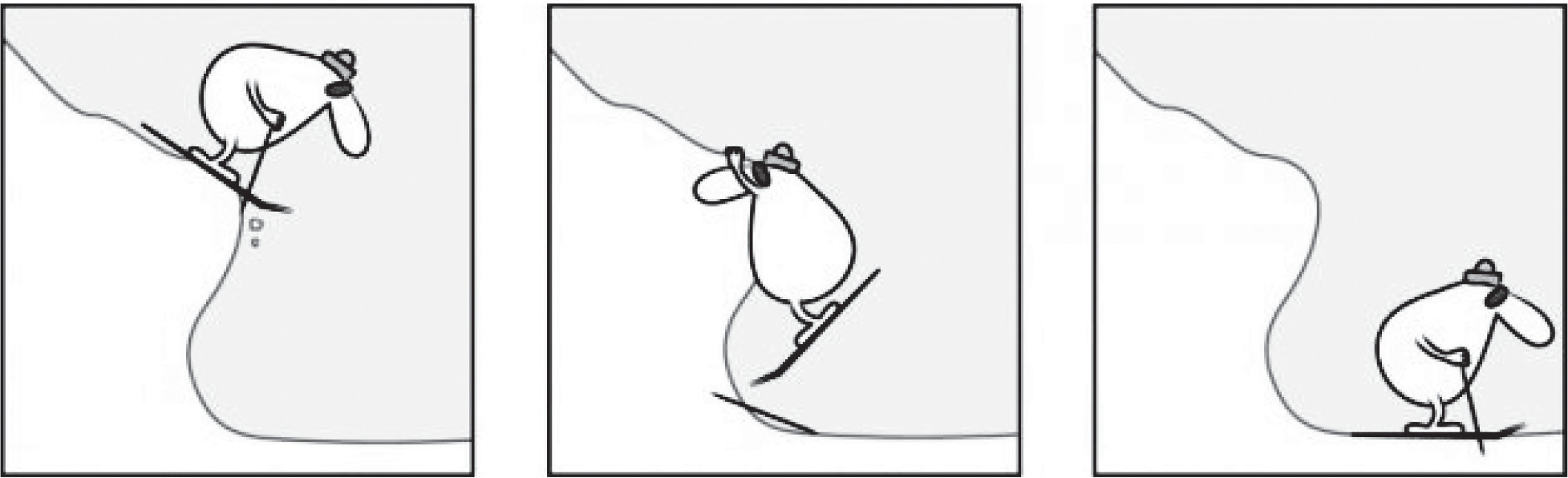 Disponível em: <http://www.gazetadopovo.com.br/charges/index.phtml?foffset=14&offset=&ch=Marchesini>. Acesso em: 21 ago. 2013. (P060001F5_SUP)(P060001F5) Nesse texto, o personagemfica preso ao tentar descer da montanha.se desequilibra na ponta da montanha.se perde ao esquiar na montanha.tem medo de saltar da montanha.Leia o texto abaixo.Disponível em: <http://migre.me/g1Jnn>. Acesso em: 10 set. 2013. (P060002F5_SUP)(P060002F5) De acordo com esse texto, o hipopótamo vai dormirem sua banheira.em sua casa.na lama.no chão.(P060003F5) No verso 8, a repetição da palavra “esfrega” tem o objetivo deapresentar a bagunça durante o banho.destacar a insistência do hipopótamo.indicar a irritação do hipopótamo.mostrar a duração do banho.CARARO, Aryane. Disponível em: <http://blogs.estadao.com.br/estadinho/>. Acesso em: 21 ago. 2013. Fragmento. (P060004F5_SUP)(P060004F5) Qual é o assunto desse texto?A imaginação necessária para contar histórias.A ligação de Janaina Tokitaka com a cultura oriental.As descobertas realizadas por uma criança.As publicações da escritora Janaina Tokitaka.(P060005F5) Nesse texto, o trecho que marca uma opinião é:“E colorido de dar gosto de ver.”. (ℓ. 5)“São duas histórias que viram uma só...”. (ℓ. 5-6)“Isso é um pouco sobre o que se trata o segundo livro...”. (ℓ. 13-14)“Só a menina vê aquilo tudo acontecendo.”. (ℓ. 16)(P060006F5) Nesse texto, no trecho “... seu novo livro [...], fresquinho,...” (ℓ. 4-5), a palavra destacada significa que o livroé muito colorido.é fácil de ser lido.apresentou novas histórias.acabou de ser publicado.(P060007F5) A autora desse texto pensa que as novas descobertas podem serconfortáveis.difíceis.perigosas.positivas.(P060008F5) Nesse texto, o trecho que marca uma ideia de lugar é:“... justamente no meio do livro.”. (ℓ. 6)“... que viviam muito sozinhos...”. (ℓ. 6-7)“... para descobrir coisas novas.”. (ℓ. 11)“No outro dia, uma planta cresce...”. (ℓ. 15)(M041443E4) Observe abaixo o mapa de um bairro com alguns locais destacados.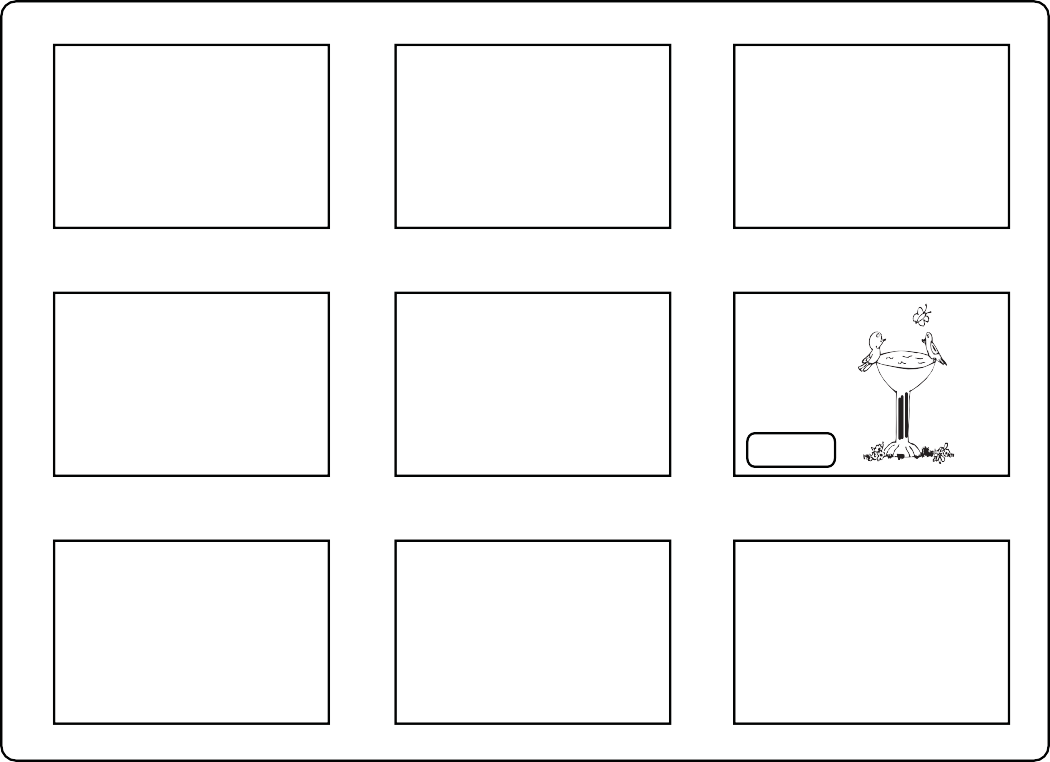 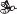 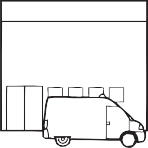 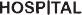 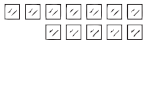 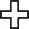 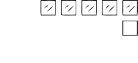 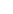 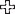 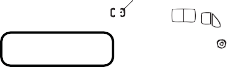 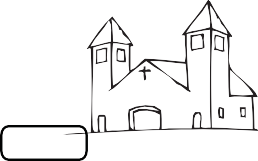 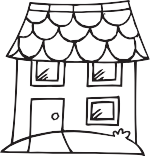 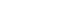 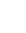 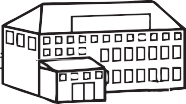 Entre os locais destacados, o mais longe da praça éa igreja.a padaria.o hospital.o supermercado.(M041340E4) Observe a conta abaixo.Qual é o resultado dessa conta?6876 C) 282 D) 288(M031952E4) Inês comprou um fogão que custou R$ 480,00. Ela vai pagar esse fogão em 6 prestações iguais. Qual será o valor de cada prestação?A) R$ 8,00B) R$ 70,00C) R$ 80,00D) R$ 486,00(M041465E4) Observe na tabela abaixo o preço de alguns produtos em uma loja de eletrodomésticos.De acordo com essa tabela, qual é o preço do celular nessa loja?404 reais.652 reais.899 reais.958 reais.(M041361E4) Cecília comprou 100 caixas de salgadinho com 63 salgadinhos em cada caixa. Quantos salgadinhos Cecília comprou, no total?A) 163B) 730C) 1 063D) 6 300(M051475E4) O gráfico abaixo representa a pesquisa realizada em uma escola para saber o  brinquedopreferido pelos estudantes.2826242220181614121086420Bola	Boneca	Video  game	BicicletaBrinquedosDe acordo com esse gráfico, qual é o número de estudantes que preferem brincar de bicicleta?12142226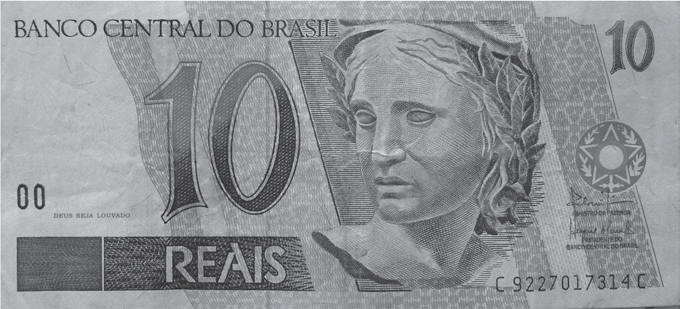 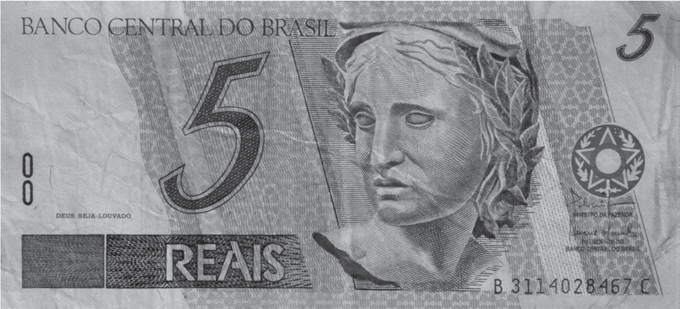 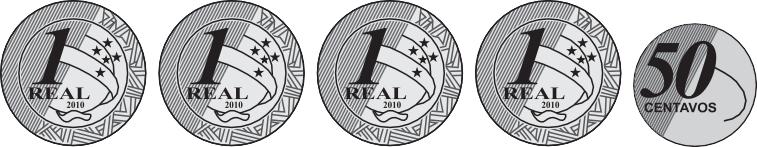 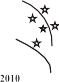 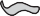 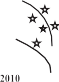 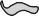 Ela trocou esse dinheiro por uma única nota.Qual foi a nota que Mariana recebeu nessa troca?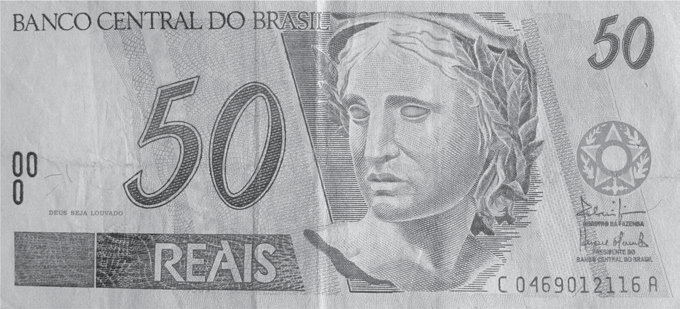 A)B)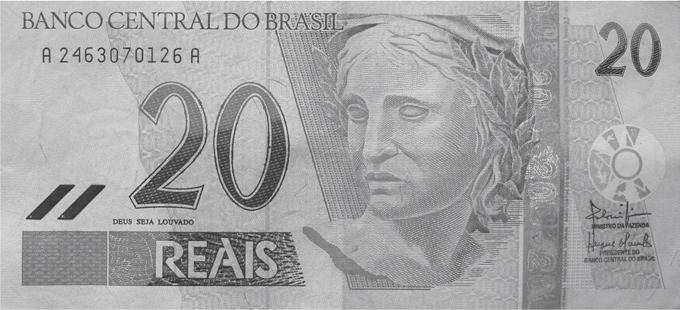 C)D)41) (M051080E4) Observe o número no quadro abaixo.Qual é o valor posicional do algarismo 7 nesse número?770 C) 700D) 7 000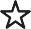 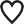 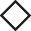 Quais números estão representados pelos símbolos ,	e nessa reta numérica? A) 151, 152 e 201.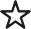 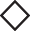 B) 151, 179 e 210.C) 160, 170 e 201.D) 160, 170 e 210.(M031829E4) Observe o número no quadro abaixo.Uma das decomposições desse número é A) 9 + 6 + 7B) 9 + 60 +7C) 900 + 6 + 7D) 900 + 60 + 7(M041475E4)  Em uma noite de promoções, uma pizzaria vendeu 35 pizzas de muçarela, 46 pizzas   depresunto e 57 pizzas de frango.Quantas pizzas foram vendidas ao todo nessa noite? A) 138B) 1039281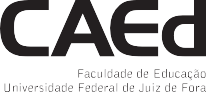 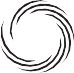 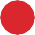 Texto 1Texto 2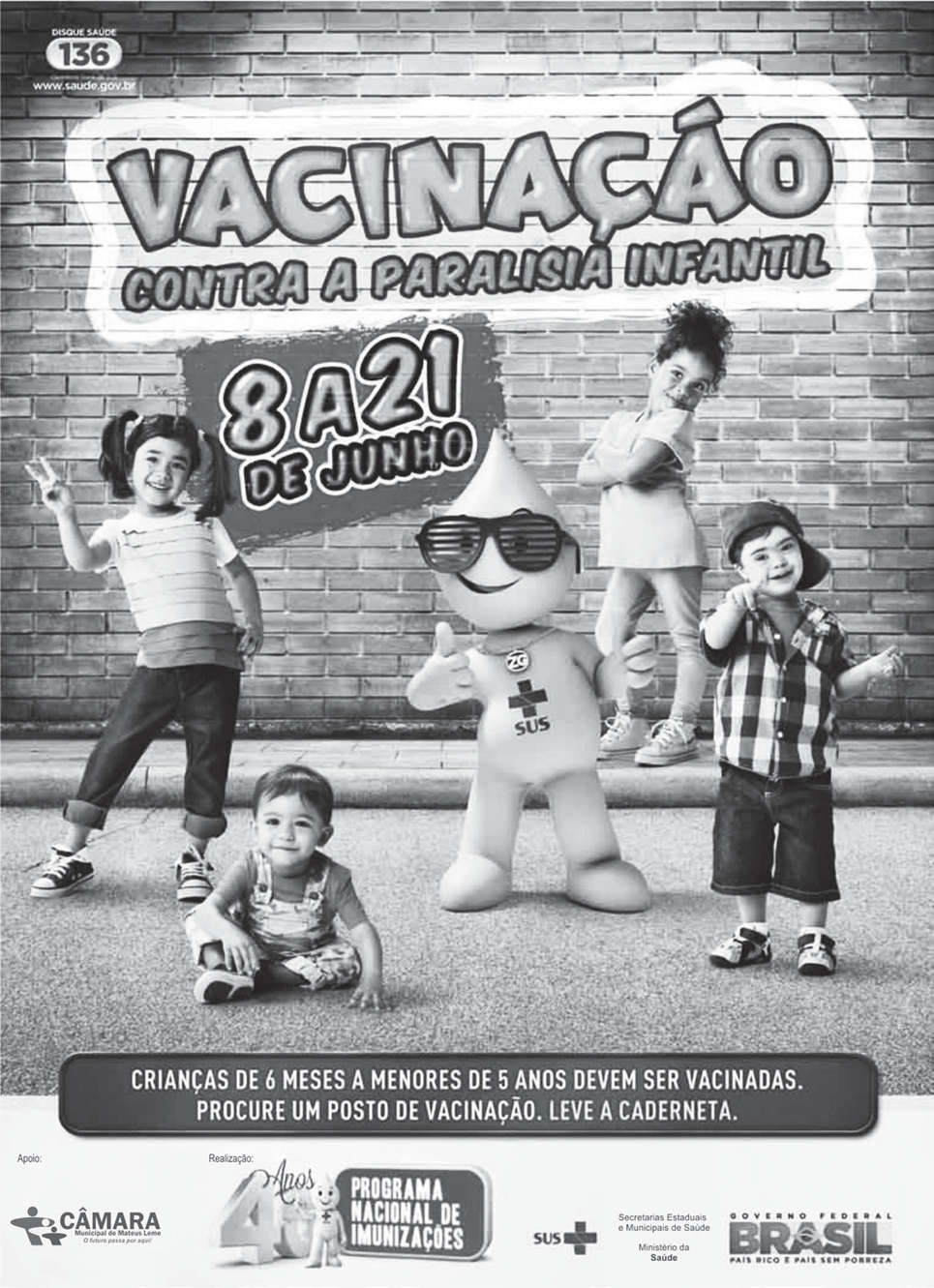 Disponível em: <http://migre.me/gjdOp>. Acesso em: 8 out. 2013.Ninguém morre de amores pelas vacinas (afinal, quem é que gosta de injeção?), mas pode apostar que sem elas nossa vida ia ser bem mais difícil.As vacinas são como “cães de guarda” da nossa saúde e trabalham bastante para manter a gente livre de doenças chatas.É hora de perder o medo das vacinas e conhecer mais sobre essas gotinhas milagrosas!Disponível em: <http://migre.me/gjdR1>.Acesso em: 8 out. 2013.Material escolarPreçoCadernoR$ 9,50LápisR$ 2,50BorrachaR$ 1,50ApontadorR$ 3,50RéguaR$ 3,90PRODUTOPREÇOCelular652 reaisAparelho de Som404 reaisTelevisão899 reaisVídeo Game958 reais